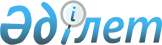 Қазақстан Республикасы Әділет министрінің кейбір бұйрықтарын күші жойылды деп тану туралыҚазақстан Республикасы Әділет министрінің 2008 жылғы 16 мамырдағы № 133 бұйрығы

      «Әділет органдары туралы» Қазақстан Республикасы Заңының 7-бабы 2-тармағының 3) тармақшасын басшылыққа ала отырып, БҰЙЫРАМЫН:



      1. Осы бұйрықтың қосымшасына сәйкес Қазақстан Республикасы Әділет министрінің кейбір бұйрықтары күші жойылды деп танылсын.



      2. Осы бұйрық қол қойылған күнінен бастап қолданысқа енгізіледі.       Министр                                   З. Балиева

Қазақстан Республикасы

Әділет министрінің  

2008 жылғы 16 мамырдағы 

№ 133 бұйрығына қосымша 

Қазақстан Республикасы Әділет министрінің күші жойылған кейбір бұйрықтарының ТІЗІМІ

      1. Қазақстан Республикасы Әділет министрінің 2002 жылғы 23 қыркүйектегі № 141 «Қазақстан Республикасы Әділет министрлігінің аумақтық әділет органдары туралы Ережені бекіту туралы» бұйрығы.



      2. Қазақстан Республикасы Әділет министрінің 2004 жылғы 8 қаңтардағы № 9 «Қазақстан Республикасы Әділет министрінің 2002 жылғы 23 қыркүйектегі № 141 «Қазақстан Республикасы Әділет министрлігінің аумақтық әділет органдары туралы Ережені бекіту туралы» бұйрығына өзгерістер енгізу туралы» бұйрығы.



      3. Қазақстан Республикасы Әділет министрінің 2004 жылғы 29 наурыздағы № 83 «Қазақстан Республикасы Әділет министрінің 2002 жылғы 23 қыркүйектегі № 141 «Қазақстан Республикасы Әділет министрлігінің аумақтық әділет органдары туралы Ережені бекіту туралы» бұйрығына өзгерістер мен толықтырулар енгізу туралы» бұйрығы.



      4. Қазақстан Республикасы Әділет министрінің 2004 жылғы 3 желтоқсандағы № 350 «Қазақстан Республикасы Әділет министрінің кейбір бұйрықтарына өзгерістер мен толықтырулар енгізу туралы» бұйрығы.
					© 2012. Қазақстан Республикасы Әділет министрлігінің «Қазақстан Республикасының Заңнама және құқықтық ақпарат институты» ШЖҚ РМК
				